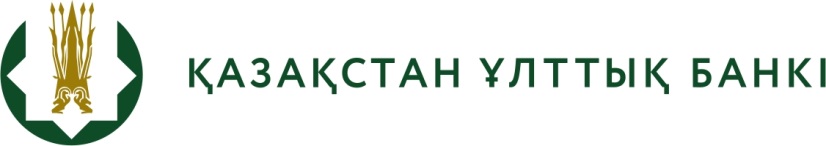 БАСПАСӨЗ – РЕЛИЗІ2023 жылғы 24 қазан 			  	                            Астана қ. «Жекелеген негіздер бойынша мемлекет меншігіне айналдырылған бағалы металдардың сынықтары мен қалдықтарын аффинирленген алтын құймалары етіп аффинаждауға беру және оларды аффинаждалғаннан кейін алу қағидаларын бекіту туралы»Қазақстан Республикасы Ұлттық Банкінің Басқармасықаулысының жобасын әзірлеу туралыҚазақстан Ұлттық Банкі (ҚРҰБ) «Жекелеген негіздер бойынша мемлекет меншігіне айналдырылған бағалы металдардың сынықтары мен қалдықтарын аффинирленген алтын құймалары етіп аффинаждауға беру және оларды аффинаждалғаннан кейін алу қағидаларын бекіту туралы» ҚРҰБ Басқармасы қаулысының жобасын (бұдан әрі – Жоба) әзірленгені туралы хабарлайды.Жоба «Қазақстан Республикасының Ұлттық Банкі туралы», «Бағалы металдар және асыл тастар туралы» Қазақстан Республикасының заңдарына сәйкес және бағалы металдардың сынықтары мен қалдықтарын аффинажға беру рәсімін оңтайландыру мақсатында әзірленді.Жобаның толық мәтінімен «Ашық нормативтік құқықтық актілер» порталында танысуға болады: https://legalacts.egov.kz/npa/view?id=14762617 Толығырақ ақпаратты мына телефон бойынша алуға болады:+7 (7172) 77 53 15e-mail: altynbek.sabyrov@nationalbank.kz.www.nationalbank.kz